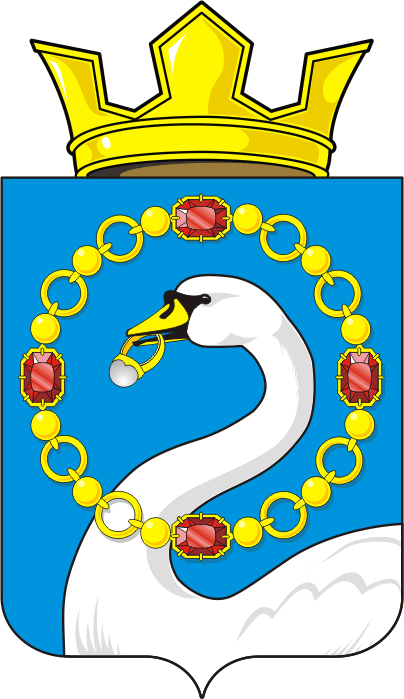 АДМИНИСТРАЦИЯ НИКОЛАЕВСКОГО СЕЛЬСОВЕТА САРАКТАШСКОГО РАЙОНА ОРЕНБУРГСКОЙ ОБЛАСТИР А С П О Р Я Ж Е Н И Е_________________________________________________________________________________________________________08.06.2023 г.                                 с. Николаевка    	                              № 4-рОб  утверждении Правил внутреннего трудового распорядка для технического и обслуживающего персонала администрации муниципального образования Николаевского  сельсоветаСаракташского района Оренбургской областиВ соответствии с Трудовым Кодексом Российской Федерации, Федеральным закономот 06.10.2003 N 131-ФЗ  "Об общих принципах организации местного самоуправления в Российской Федерации", руководствуясь Уставом муниципального образования Николаевский сельсовет Саракташского района Оренбургской области  	1. Утвердить Правила внутреннего трудового распорядка для технического и обслуживающего персонала администрации муниципального образования Николаевского  сельсовета Саракташского района Оренбургской области  согласно приложению к настоящему распоряжению.2. Лицу, ответственному по кадровой работе администрации сельсоветадовести Правила внутреннего трудового распорядка для технического и обслуживающего персонала администрации муниципального образования Николаевского  сельсовета Саракташского района Оренбургской области  под роспись до работников администрации сельсовета.          3. Настоящее распоряжение вступает в силу после его подписания.4. Контроль за исполнением настоящего распоряжения оставляю за собой.Глава муниципального образованияНиколаевский сельсовет                    		                           Т.В.Калмыкова Разослано: в дело, в прокуратуруПриложение к распоряжению администрацииНиколаевского  сельсоветаот 08.06.2023 г. №  3-р1. Общие положения1.1. Настоящие Правила внутреннего трудового распорядка (далее – Правила) разработаны в соответствии с Конституцией, Трудовым кодексом и иными нормативно-правовыми актами, действующими на территории Р.Ф.1.2. Настоящие Правила определяют порядок приема и увольнения технического и обслуживающего персонала Администрации МО Николаевский сельсовет Саракташского района Оренбургской области, основные права и обязанности работника и работодателя, режим рабочего времени и времени отдыха, порядок поощрения работников, ответственность работодателя и ответственность работника, включая меры дисциплинарного взыскания, применяемые к работнику, а также иные вопросы регулирования трудовых отношений в  администрации МО Николаевский сельсовет Саракташского района Оренбургской области.1.3. Цель настоящих Правил – укрепление трудовой дисциплины, обеспечение соблюдения требований законодательства и рационального использования рабочего времени в администрации МО Николаевский сельсовет Саракташского района Оренбургской области.1.4. Настоящие Правила являются обязательными для технического и обслуживающего персонала Администрации МО Николаевский сельсовет Саракташского района Оренбургской области.	С настоящими Правилами должны быть ознакомлены весьтехнический и обслуживающий персонал Администрации МО Николаевский сельсовет Саракташского района Оренбургской области, включая принимаемых на работу.1.5. Настоящие Правила и изменения к ним утверждаются главой администрации МО Николаевский сельсовет Саракташского района Оренбургской области.1.6. Настоящие Правила вступают в силу со дня подписания и действуют бессрочно до принятия новых Правил.2. Порядок приема, перевода и увольнения работников2.1. Трудовые отношения возникают между работником и работодателем на основании трудового договора, который заключается в соответствии с Трудовым кодексом.2.2. При заключении трудового договора претендент на работу обязан предъявить работодателю следующие документы:паспорт или иной документ, удостоверяющий личность;трудовую книжку и (или) сведения о трудовой деятельности, за исключением случаев, если трудовой договор заключается впервые;документ, который подтверждает регистрацию в системе индивидуального персонифицированного учета, в том числе в форме электронного документа;документы воинского учета – для военнообязанных и лиц, подлежащих призыву на военную службу;документ об образовании и (или) о квалификации или наличии специальных знаний, если работник поступает на работу, которая требует соответствующих специальных знаний или специальной подготовки;справку о наличии (отсутствии) судимости и (или) факта уголовного преследования либо о его прекращении по реабилитирующим основаниям, если лицо поступает на работу, для которой в соответствии с федеральным законом не допускаются лица, имеющие (имевшие) судимость, подвергающиеся (подвергавшиеся) уголовному преследованию;справку о наличии (отсутствии) административного наказания за потребление наркотических средств или психотропных веществ без назначения врача, если лицо поступает на работу, для которой в соответствии с федеральными законами не допускаются лица, подвергнутые такому административному наказанию, до окончания срока, в течение которого лицо считается подвергнутым административному наказанию;другие документы с учетом специфики работы, если это предусмотрено Трудовым кодексом, иными нормативно-правовыми актами.2.3. Лицо, поступающее на работу по совместительству, не предъявляет трудовую книжку в случае, если по основному месту работы работодатель ведет трудовую книжку на данного работника или если трудовая книжка на работника не оформлялась.2.4.  При заключении трудового договора в нем по соглашению сторон может быть предусмотрено условие об испытании работника в целях проверки его соответствия поручаемой работе.2.5.Работодатель заключает трудовые договоры с работником на неопределенный срок, а в случаях, предусмотренных Трудовым кодексом, иными федеральными законами, – срочный трудовой договор. Срочный трудовой договор заключается на срок не более пяти лет, если иной срок не установлен Трудовым кодексом, иными федеральными законами.2.6. Трудовой договор заключается в письменной форме, составляется в двух экземплярах, каждый из которых подписывают стороны. Один экземпляр – для работника, другой – для работодателя. На экземпляре трудового договора работодателя работник ставит свою подпись о получении экземпляра трудового договора.2.7. Трудовой договор вступает в силу со дня его подписания работником и работодателем, если иное не установлено Трудовым кодексом, другими нормативно-правовыми актами или трудовым договором, либо со дня фактического допущения работника к работе с ведома или по поручению работодателя или его уполномоченного на это представителя.2.8. Работник обязан приступить к исполнению трудовых обязанностей со дня, определенного трудовым договором. Если в трудовом договоре не определен день начала работы, то работник должен приступить к работе на следующий рабочий день после вступления такого договора в силу. Если работник не приступил к работе в день начала работы, работодатель имеет право аннулировать трудовой договор.2.9. На основании заключенного трудового договора издается распоряжение о приеме работника на работу. Содержание распоряжения должно соответствовать условиям заключенного трудового договора. По требованию работника работодатель выдает ему надлежаще заверенную копию указанного распоряжения.2.10. При поступлении работника на работу или переводе его в установленном порядке на другую работу работодатель обязан:ознакомить его с порученной работой, условиями и оплатой труда, разъяснить работнику его права и обязанности;ознакомить с настоящими Правилами и другими локальными нормативными актами;провести инструктажи по охране труда, производственной санитарии, противопожарной безопасности.2.11. Прекращение трудового договора производится в порядке и по основаниям, предусмотренным Трудовым кодексом РФ, иными федеральными законами.2.12. Прекращение трудового договора оформляется распоряжением работодателя.2.13. Если увольнение работника является дисциплинарным взысканием, то распоряжение работодателя об увольнении должно быть объявлено этому работнику под подпись в течение трех рабочих дней. Если работник отказывается ознакомиться с распоряжением под подпись, на распоряжении делается соответствующая запись и составляется соответствующий акт.2.14. Днем увольнения считается последний день работы, за исключением случаев, когда работник фактически не работал, но за ним в соответствии с трудовым законодательством сохранялось место работы (должность).2.15. При увольнении работник не позднее дня прекращения трудового договора возвращает все переданные ему работодателем для осуществления трудовой функции документы, оборудование, инструменты и иные товарно-материальные ценности, а также документы, образовавшиеся при исполнении трудовой функции. 2.16.Перевод работника на другую работу осуществляется в соответствии с требованиями Трудового кодекса, иных нормативно-правовых актов РФ.3. Порядок формирования и выдачи сведений о трудовой деятельности работников3.1. Администрация МО Николаевский сельсовет Саракташского района Оренбургской области.в электронном виде ведет и предоставляет в Фонд пенсионного и социального страхования сведения о трудовой деятельности каждого работника в составе формы ЕФС-1. Сведения включают в себя данные о месте работы, трудовой функции, датах приема на работу, постоянных переводах, основаниях и причинах расторжения договора с работниками, а также другие необходимые сведения.3.2.   Работодатель обязан предоставить работнику сведения о трудовой деятельности за период работы в организации способом, указанном в заявлении работника:на бумажном носителе, заверенные надлежащим способом;в форме электронного документа, подписанного усиленной квалифицированной электронной подписью (в случае наличия у работодателя).3.3. Сведения о трудовой деятельности предоставляются:в период работы не позднее трех рабочих дней со дня подачи этого заявления;при увольнении — в день прекращения трудового договора.3.4.  В день прекращения трудового договора работнику выдается трудовая книжка (в случае ее ведения) или предоставляются сведения о трудовой деятельности у работодателя, если работник в установленном законом порядке отказался от ведения трудовой книжки либо впервые был принят на работу по трудовому договору.3.5. Если выдать трудовую книжку или предоставить сведения о трудовой деятельности невозможно из-за отсутствия работника либо его отказа от их получения, уполномоченный представитель работодателя направляет работнику уведомление о необходимости явиться за трудовой книжкой либо дать согласие отправить ее по почте или высылает работнику по почте заказным письмом с уведомлением сведения о трудовой деятельности на бумажном носителе, заверенные надлежащим образом.3.6. Если после увольнения работник не получил сведения о трудовой деятельности у работодателя, они предоставляются на основании обращения работника указанным в нем способом. Срок выдачи – не позднее трех рабочих дней со дня такого обращения (в письменной форме или направленного по электронной почте).3.7. Трудовые книжки (дубликаты трудовых книжек), не полученные работниками при увольнении, работодатель хранит до востребования в соответствии с требованиями к их хранению, установленными законодательством РФ об архивном деле.4. Основные права и обязанности работников4.1. Работник имеет право на следующее:4.1.1. Заключение, изменение, расторжение трудового договора в порядке и на условиях, установленных Трудовым кодексом, иными федеральными законами.4.1.2. Предоставление ему работы, обусловленной трудовым договором.4.1.3. Рабочее место, которое соответствует государственным нормативным требованиям охраны труда.4.1.4. Своевременную и в полном объеме выплату заработной платы в соответствии со своей квалификацией, сложностью труда, количеством и качеством выполненной работы.4.1.5. Отдых, который обеспечивается установлением нормальной продолжительности рабочего времени, сокращенного рабочего времени для отдельных профессий и категорий работников, предоставлением еженедельных выходных дней, нерабочих праздничных дней, оплачиваемых ежегодных отпусков.4.1.6. Полную достоверную информацию об условиях труда и требованиях охраны труда на рабочем месте, включая реализацию прав по законодательству о специальной оценке условий труда.4.1.7. Подготовку и дополнительное профессиональное образование в порядке, установленном законодательством РФ.4.1.8. Объединение, включая право создавать профсоюзы и вступать в них.4.1.9. Защиту своих трудовых прав, свобод и законных интересов всеми не запрещенными законом способами.4.1.10. Разрешение индивидуальных и коллективных трудовых споров, включая право на забастовку, в порядке, установленном Трудовым кодексом, иными федеральными законами.4.1.11. Возмещение вреда, причиненного ему из-за исполнения трудовых обязанностей, и компенсацию морального вреда в порядке, установленном Трудовым кодексом, иными федеральными законами.4.1.12. Обязательное социальное страхование в случаях, предусмотренных федеральными законами.4.1.13. Предоставление предусмотренных Трудовым кодексом гарантий при прохождении диспансеризации.4.1.14. Иные права, предусмотренные трудовым законодательством и иными нормативными правовыми актами, содержащими нормы трудового права, локальными нормативными актами, трудовым договором, коллективным договором и соглашениями.5. Особенности обеспечения трудовых прав работников, призванных на военную службу по мобилизации или поступивших на военную службу по контракту либо заключивших контракт о добровольном содействии в выполнении задач, возложенных на Вооруженные Силы Российской Федерации 5.1.  В случае призыва работника на военную службу по мобилизации или заключения им контракта в соответствии с пунктом 7 статьи 38 Федерального закона от 28 марта 1998 года N 53-ФЗ "О воинской обязанности и военной службе" либо контракта о добровольном содействии в выполнении задач, возложенных на Вооруженные Силы Российской Федерации, действие трудового договора, заключенного между работником и работодателем, приостанавливается на период прохождения работником военной службы или оказания им добровольного содействия в выполнении задач, возложенных на Вооруженные Силы Российской Федерации.5.2. Работодатель на основании заявления работника издает приказ о приостановлении действия трудового договора. К заявлению работника прилагается копия повестки о призыве на военную службу по мобилизации или уведомление федерального органа исполнительной власти о заключении с работником контракта о прохождении военной службы в соответствии с пунктом 7 статьи 38 Федерального закона от 28 марта 1998 года N 53-ФЗ "О воинской обязанности и военной службе" либо контракта о добровольном содействии в выполнении задач, возложенных на Вооруженные Силы Российской Федерации. Указанное уведомление предоставляется федеральным органом исполнительной власти, с которым работник заключил соответствующий контракт.5.3. В период приостановления действия трудового договора стороны трудового договора приостанавливают осуществление прав и обязанностей, установленных трудовым законодательством и иными нормативными правовыми актами, содержащими нормы трудового права, локальными нормативными актами, а также прав и обязанностей, вытекающих из условий коллективного договора, соглашений, трудового договора, за исключением прав и обязанностей, установленных настоящим разделом.5.4. В период приостановления действия трудового договора за работником сохраняется место работы (должность). В этот период работодатель вправе заключить с другим работником срочный трудовой договор на время исполнения обязанностей отсутствующего работника по указанному месту работы (должности).         5.5. Работодатель не позднее дня приостановления действия трудового договора обязан выплатить работнику заработную плату и причитающиеся ему выплаты в полном объеме за период работы, предшествующий приостановлению действия трудового договора.5.6. На период приостановления действия трудового договора в отношении работника сохраняются социально-трудовые гарантии, право на предоставление которых он получил до начала указанного периода (дополнительное страхование работника, негосударственное пенсионное обеспечение работника, улучшение социально-бытовых условий работника и членов его семьи).5.7. Период приостановления действия трудового договора в соответствии с настоящим разделом засчитывается в трудовой стаж работника, а также в стаж работы по специальности (за исключением случаев досрочного назначения страховой пенсии по старости).5.8. Действие трудового договора возобновляется в день выхода работника на работу. Работник обязан предупредить работодателя о своем выходе на работу не позднее, чем за три рабочих дня.5.9. Работник в течение шести месяцев после возобновления в соответствии с настоящим разделом действия трудового договора имеет право на предоставление ему ежегодного оплачиваемого отпуска в удобное для него время независимо от стажа работы у работодателя.5.10. Расторжение по инициативе работодателя трудового договора с работником в период приостановления действия трудового договора не допускается, за исключением случаев ликвидации организации, а также истечения в указанный период срока действия трудового договора, если он был заключен на определенный срок.5.11. В случае, если работник не вышел на работу по истечении трех месяцев после окончания прохождения им военной службы по мобилизации или военной службы по контракту, заключенному в соответствии с пунктом 7 статьи 38 Федерального закона от 28 марта 1998 года N 53-ФЗ «О воинской обязанности и военной службе», либо после окончания действия заключенного им контракта о добровольном содействии в выполнении задач, возложенных на Вооруженные Силы Российской Федерации, расторжение трудового договора с работником осуществляется по инициативе работодателя по основанию, предусмотренному пунктом 13.1 части первой статьи 81 Трудового Кодекса РФ. Федеральный орган исполнительной власти, с которым работник заключил соответствующий контракт, обязан информировать работодателя о дате окончания прохождения работником военной службы по контракту, заключенному в соответствии с пунктом 7 статьи 38 Федерального закона от 28 марта 1998 года N 53-ФЗ "О воинской обязанности и военной службе", или о дате окончания действия заключенного работником контракта о добровольном содействии в выполнении задач, возложенных на Вооруженные Силы Российской Федерации.5.12. Лицо, с которым в период приостановления действия трудового договора расторгнут трудовой договор в связи с истечением срока его действия, в течение трех месяцев после окончания прохождения указанным лицом военной службы по мобилизации или военной службы по контракту, заключенному в соответствии с пунктом 7 статьи 38 Федерального закона от 28 марта 1998 года N 53-ФЗ «О воинской обязанности и военной службе», либо после окончания действия заключенного указанным лицом контракта о добровольном содействии в выполнении задач, возложенных на Вооруженные Силы Российской Федерации, имеет преимущественное право поступления на работу по ранее занимаемой должности у работодателя, с которым указанное лицо состояло в трудовых отношениях до призыва на военную службу по мобилизации, заключения контракта о прохождении военной службы либо контракта о добровольном содействии в выполнении задач, возложенных на Вооруженные Силы Российской Федерации, в случае отсутствия вакансии по такой должности на другую вакантную должность или работу, соответствующую квалификации работника, а при их отсутствии на вакантную нижестоящую должность или нижеоплачиваемую работу. При этом работа по соответствующей должности (соответствующая работа) не должна быть противопоказана указанному лицу по состоянию здоровья.5.1. Работник обязан:5.1.1. Добросовестно исполнять трудовые обязанности, возложенные на него трудовым договором.5.1.2. Соблюдать настоящие Правила, иные локальные нормативные акты работодателя.5.1.3. Соблюдать трудовую дисциплину, требования по охране труда и обеспечению безопасности труда.5.1.4. Выполнять установленные нормы труда.5.1.5. Бережно относиться к имуществу работодателя, других работников, а также к имуществу третьих лиц, которое находится у работодателя, если работодатель несет ответственность за сохранность этого имущества.5.1.6. Незамедлительно сообщать непосредственному или вышестоящему руководителю о возникновении ситуации, которая может представлять угрозу жизни и здоровью людей, сохранности имущества работодателя, работников, а также имуществу третьих лиц, которое находится у работодателя и за сохранность которого работодатель несет ответственность, о несчастном случае, произошедшем на производстве, об ухудшении состояния своего здоровья.5.1.7. Проходить обучение безопасным методам и приемам выполнения работ и оказанию первой помощи пострадавшим на производстве, инструктаж по охране труда, проверку знания требований охраны труда.5.1.8. Проходить в случаях, предусмотренных законодательством, обязательные предварительные (при поступлении на работу) и периодические (в течение трудовой деятельности) медицинские осмотры, внеочередные медицинские осмотры по направлению работодателя, обязательные психиатрические освидетельствования.5.1.9. Правильно применять средства индивидуальной и коллективной защиты.5.1.10. Поддерживать свое рабочее место в порядке и чистоте.5.1.11. Вести себя вежливо и не допускать:грубого поведения;любого вида высказываний и действий дискриминационного характера по признакам пола, возраста, расы, национальности, языка, гражданства, социального, имущественного или семейного положения, политических или религиозных предпочтений;угроз, оскорбительных выражений или реплик, действий, препятствующих нормальному общению или провоцирующих противоправное поведение.5.1.12. Соблюдать запрет работодателя на использование в личных целях инструментов, приспособлений, техники, оборудования, документации и иных средств, в том числе сети интернет, предоставленных работодателем работнику для исполнения трудовых обязанностей.5.1.13. Соблюдать запрет работодателя на курение в помещениях офиса вне оборудованных зон, предназначенных для этих целей.5.1.14. Соблюдать запрет работодателя на употребление в рабочее время алкогольных напитков, наркотических и токсических веществ.5.1.15. Соблюдать правила внешнего вида, установленные работодателем.5.1.16. Соблюдать действующий у работодателя контрольно-пропускной режим.5.1.17. В случае невыхода на работу в связи с временной нетрудоспособностью или по иной причине известить о причинах невыхода непосредственного руководителя любым доступным способом (по телефону, по электронной почте, иным способом).5.1.18. Сообщать работодателю о получении микротравмы.5.1.19. Исполнять иные обязанности, предусмотренные трудовым законодательством и иными нормативными правовыми актами, содержащими нормы трудового права, локальными нормативными актами, трудовым договором, коллективным договором и соглашениями.5.1.20. Круг обязанностей, которые выполняет каждый работник по своей специальности, квалификации, должности, определяется трудовым договором и (или) должностной инструкцией.6. Основные права и обязанности работодателя6.1. Работодатель имеет право:6.1.1. Заключать, изменять и расторгать трудовые договоры с работниками в порядке и на условиях, которые установлены Трудовым кодексом, иными федеральными законами.6.1.2. Вести коллективные переговоры и заключать коллективные договоры.6.1.3. Поощрять работников за добросовестный эффективный труд.6.1.4. Требовать от работников исполнения ими трудовых обязанностей, бережного отношения к имуществу работодателя, работников, к имуществу третьих лиц, которое находится у работодателя и за сохранность которого работодатель несет ответственность, соблюдения настоящих Правил.6.1.5. Привлекать работников к дисциплинарной и материальной ответственности в порядке, установленном законодательством РФ.6.1.6. Принимать локальные нормативные акты и требовать от работников их соблюдения, в том числе требовать от работников соблюдения запретов:на использование в личных целях инструментов, приспособлений, техники, оборудования, документации и иных средств, в том числе сети интернет, предоставленных работодателем работнику для исполнения трудовых обязанностей;использование рабочего времени для решения вопросов личного характера, в том числе для личных телефонных разговоров, компьютерных игр, чтения книг, газет, иной литературы, не связанной с трудовой деятельностью работника;курение в помещениях офиса, вне оборудованных зон, предназначенных для этих целей;употребление в рабочее время алкогольных напитков, наркотических и токсических веществ.6.1.7. Требовать от работника поддерживать свое рабочее место в порядке и чистоте.6.1.8. Требовать от работника вежливого поведения и не допускать:грубогоповедения;любого вида высказываний и действий дискриминационного характера по признакам пола, возраста, расы, национальности, языка, гражданства, социального, имущественного или семейного положения, политических или религиозных предпочтений;угроз, оскорбительных выражений или реплик, действий, препятствующих нормальному общению или провоцирующих противоправное поведение.6.1.9. Реализовывать права согласно законодательству о специальной оценке условий труда.6.1.10. Осуществлять иные права, предусмотренные трудовым законодательством и иными нормативными правовыми актами, содержащими нормы трудового права, локальными нормативными актами, коллективным договором, соглашениями и трудовым договором.6.2. Работодатель обязан:6.2.1. Соблюдать трудовое законодательство и иные нормативные правовые акты, в том числе локальные нормативные акты, а также условия соглашений и трудовых договоров.6.2.2. Предоставлять работникам работу, предусмотренную трудовым договором.6.2.3. Обеспечивать безопасность, а также условия труда, которые соответствуют государственным нормативным требованиям охраны труда.6.2.4. Обеспечивать работников оборудованием, инструментами, технической документацией и иными средствами, необходимыми для исполнения ими трудовых обязанностей.6.2.5. Обеспечивать работникам равную оплату за труд равной ценности, не допускать дискриминации.6.2.6. Вести учет времени, фактически отработанного каждым работником.6.2.7. Выплачивать в полном размере причитающуюся работникам заработную плату в установленные сроки.6.2.8. Вести коллективные переговоры, а также заключать коллективный договор в порядке, установленном Трудовым кодексом РФ.6.2.9. Предоставлять представителям работников полную и достоверную информацию для заключения коллективного договора, соглашения и контроля за их выполнением.6.2.10. Знакомить работников под подпись с локальными нормативными актами, непосредственно связанными с их трудовой деятельностью.6.2.11. Своевременно выполнять предписания федерального органа исполнительной власти, уполномоченного на осуществление федерального государственного надзора за соблюдением трудового законодательства и иных нормативных правовых актов, содержащих нормы трудового права, других федеральных органов исполнительной власти, осуществляющих государственный контроль (надзор) в установленной сфере деятельности, уплачивать штрафы, наложенные за нарушения трудового законодательства и иных нормативных правовых актов, содержащих нормы трудового права.6.2.12. Рассматривать представления профсоюзов, иных избранных работниками представителей о выявленных нарушениях трудового законодательства, иных нормативных актов, принимать меры по устранению нарушений и извещать о принятых мерах.6.2.13. Создавать условия по участию работников в управлении организацией в формах, предусмотренных законодательством РФ.6.2.14. Обеспечивать бытовые нужды работников, связанные с исполнением ими трудовых обязанностей.6.2.15. Осуществлять обязательное социальное страхование работников в порядке, установленном федеральными законами.6.2.16. Возмещать вред, причиненный работникам из-за исполнения ими трудовых обязанностей, а также компенсировать моральный вред в порядке и на условиях, которые установлены Трудовым кодексом, другими федеральными законами и иными нормативными правовыми актами РФ.6.2.17. Отстранять от работы работников в случаях, предусмотренных Трудовым кодексом, иными нормативными правовыми актами РФ.6.2.18. Предоставлять работникам предусмотренные Трудовым кодексом гарантии при прохождении диспансеризации.6.2.19. Осуществлять учет и рассмотрение обстоятельств и причин, приведших к возникновению микротравм работников.6.2.20. Исполнять иные обязанности, предусмотренные трудовым законодательством, иными нормативными правовыми актами, содержащими нормы трудового права, коллективным договором, соглашениями, локальными трудовыми актами и трудовыми договорами.7. Режим рабочего времени и времени отдыха7.1. Работодатель ведет учет времени, фактически отработанного каждым работников.7.2. Администрация сельсовета работает в режиме 5-дневной рабочей недели.7.3. Продолжительность рабочей недели - 40 час.(мужчины), 36 час.(женщины). 7.4.Делопроизводителю, специалисту по первичному воинскому учету, уборщику служебных и производственных помещений устанавливается нормальная продолжительность рабочего времени.Водителю администрации сельсовета установлен ненормированный рабочий день. Сторожам установлен сменный график работы.7.5.Ненормированный рабочий день - особый режим работы, в соответствии с которым служащие по распоряжению работодателя при необходимости эпизодически могут привлекаться к выполнению своих трудовых функций за пределами установленной для них продолжительности рабочего времени. 7.6.Рабочее время:- для мужчин - начало 08.45, окончание 17.00;- для женщин - начало 08.45, окончание 17.00;обеденный перерыв с 13.00 до 14.00;технологические перерывы: с 10:30 до 10:45; с 15:30 до 15:45.7.7. Выходные дни – суббота, воскресенье. 7.8. В соответствии с п. 1.3. части 1 Постановления ВС РСФСР от 1 ноября1990 г. N 298/3-I «О неотложных мерах по улучшению положения женщин, семьи, охраны материнства и детства на селе» для женщин, работающих в сельской местности установлена 36-часовая рабочая неделя. При этом заработная плата выплачивается в том же размере, что и при полной продолжительности еженедельной работы.7.9. Если режим рабочего времени для работника отличается от общих правил, действующих у данного Работодателя, продолжительность рабочего времени конкретного работника устанавливается трудовым договором. 7.10. По соглашению сторон трудового договора работнику как при приеме на работу, так и впоследствии может устанавливаться неполное рабочее время (неполный рабочий день и (или) неполная рабочая неделя). Неполное рабочее время может устанавливаться как без ограничения срока, так и на любой согласованный сторонами трудового договора срок.	Работодатель обязан устанавливать неполное рабочее время по просьбе беременной женщины, одного из родителей (опекуна, попечителя), имеющего ребенка в возрасте до четырнадцати лет (ребенка-инвалида в возрасте до восемнадцати лет), а также лица, осуществляющего уход за больным членом семьи в соответствии с медицинским заключением, выданным в порядке, установленном федеральными законами и иными нормативными правовыми актами Российской Федерации.При этом неполное рабочее время устанавливается на удобный для работника срок, но не более чем на период наличия обстоятельств, явившихся основанием для обязательного установления неполного рабочего времени, а режим рабочего времени и времени отдыха, включая продолжительность ежедневной работы, время начала и окончания работы, время перерывов в работе, устанавливается в соответствии с пожеланиями работника с учетом условий работы у данного Работодателя.	При работе на условиях неполного рабочего времени оплата труда работника производится пропорционально отработанному им времени или в зависимости от выполненного им объема работ.	Работа на условиях неполного рабочего времени не влечет для работника каких-либо ограничений продолжительности ежегодного основного оплачиваемого отпуска, исчисления трудового стажа и других трудовых прав	.7.11.Продолжительность рабочего дня, непосредственно предшествующего нерабочему праздничному дню, уменьшается на один час, кроме сторожей, работающих по сменному графику.7.12. Работа в выходные и нерабочие праздничные дни запрещается, за исключением случаев, предусмотренных Трудовым кодексом Российской Федерации, кроме сторожей, работающих по сменному графику. Оплата труда  сторожей в праздничные дни оплачивается в двойном размере.7.13. Привлечение работников к работе в выходные и нерабочие праздничные дни производится с их письменного согласия.7.14. Привлечение работников к работе в выходные и нерабочие праздничные дни без их согласия допускается в следующих случаях:1) для предотвращения катастрофы, производственной аварии либо устранения последствий катастрофы, производственной аварии или стихийного бедствия;2) для предотвращения несчастных случаев, уничтожения или порчи имущества Работодателя или муниципального имущества;3) для выполнения работ, необходимость которых обусловлена введением чрезвычайного или военного положения, а также неотложных работ в условиях чрезвычайных обстоятельств, то есть в случае бедствия или угрозы бедствия (пожары, наводнения, голод, землетрясения, эпидемии или эпизоотии) и в иных случаях, ставящих под угрозу жизнь или нормальные жизненные условия всего населения или его части.7.15. Привлечение к работе в выходные и нерабочие праздничные дни инвалидов, женщин, имеющих детей в возрасте до трех лет, допускается только при условии, если это не запрещено им по состоянию здоровья в соответствии с медицинским заключением, выданным в порядке, установленном федеральными законами и иными нормативными правовыми актами Российской Федерации. При этом инвалиды, женщины, имеющие детей в возрасте до трех лет, должны быть под роспись ознакомлены со своим правом отказаться от работы в выходной или нерабочий праздничный день.7.16. Привлечение работников (делопроизводителей, водителя) к работе в выходные и нерабочие праздничные дни производится по письменному распоряжению Работодателя.7.17. Работодатель представляет  работникам следующие виды отпусков:	- Ежегодный оплачиваемый отпуск, состоящий из основного оплачиваемого отпуска и дополнительных оплачиваемых отпусков.	- Ежегодный основной оплачиваемый отпуск предоставляется работнику продолжительностью 28 календарных дней.	-Ежегодные дополнительные оплачиваемые отпуска предоставляются делопроизводителям за выслугу лет 1 календарный день за отработанный год, но не более 10 календарных дней.	При исчислении общей продолжительности ежегодного оплачиваемого отпуска ежегодный основной оплачиваемый отпуск суммируется с отпуском за выслугу лет.	Ежегодный основной оплачиваемый отпуск и дополнительный оплачиваемый отпуск по желанию работника могут предоставляться по частям в соответствии с графиком отпусков. При этом продолжительность одной из частей предоставляемого отпуска не может быть менее 14 календарных дней.	Ежегодный дополнительный оплачиваемый отпуск за ненормированный служебный день продолжительностью три календарных дня (Работнику( водителю), для которого установлен ненормированный служебный день).	Дополнительный оплачиваемый отпуск за ненормированный день предоставляется работнику ежегодно, независимо от фактической продолжительности привлечения его к работе за пределами установленной для него продолжительности рабочего дня. 7.18. Право на использование отпуска за первый год работы возникает у работника по истечении шести месяцев его непрерывной работы у данного Работодателя. По соглашению сторон оплачиваемый отпуск работнику может быть предоставлен и до истечения шести месяцев.	Отпуск за второй и последующие годы работы может предоставляться в любое время рабочего года в соответствии с очередностью предоставления ежегодных оплачиваемых отпусков, установленной у данного Работодателя.7.19. Очередность предоставления оплачиваемых отпусков определяется ежегодно в соответствии с графиком отпусков, утверждаемым Работодателем с учетом мнения выборного органа первичной профсоюзной организации не позднее, чем за две недели до наступления календарного года, являющимся обязательным как для Работодателя, так и для работника.7.20. В удобное время отпуск предоставляется:работникам, имеющим трех и более детей в возрасте до 18 лет, пока младшему ребенку не исполнится 14 лет;несовершеннолетним;родителям, приемным родителям, опекунам или попечителям, которые воспитывают ребенка-инвалида в возрасте до 18 лет;работникам, которые награждены знаками «Почетный донор России» и «Почетный донор СССР»;беременным перед или после отпуска по беременности и родам и (или) по окончании отпуска по уходу за ребенком;супругу, который хочет воспользоваться отпуском во время отпуска по беременности и родам его жены;супругу военнослужащего, который хочет уйти в отпуск одновременно с отпуском другого супруга;участникам Великой Отечественной войны, инвалидам войны, ветеранам боевых действий, в том числе получившим инвалидность;героям Советского Союза, героям России, полным кавалерам ордена Славы;героям Социалистического Труда и полным кавалерам ордена Трудовой Славы;работникам, которые получили или перенесли лучевую болезнь и другие заболевания, которые связаны с радиацией вследствие чернобыльской катастрофы или с работами по ликвидации ее последствий, инвалидам вследствие чернобыльской катастрофы, участникам ликвидации катастрофы;работникам, которые претендуют на отпуск за первый рабочий год, при намерении работодателя включить их в график;работникам, призванным на военную службу по мобилизации или поступивших на военную службу по контракту либо заключивших контракт о добровольном содействии в выполнении задач, возложенных на Вооруженные Силы Российской Федерации в течение шести месяцев после возобновления действия трудового договора.7.21. О времени начала отпуска работник должен быть извещен под роспись не позднее, чем за две недели до его начала.7.22. Ежегодный оплачиваемый отпуск должен быть продлен или перенесен на другой срок, определяемый Работодателем с учетом пожеланий работника, в случаях:	- временной нетрудоспособности работника;	- исполнения работником во время ежегодного оплачиваемого отпуска государственных обязанностей, если для этого трудовым законодательством предусмотрено освобождение от работы;	- в других случаях, предусмотренных трудовым законодательством, локальными нормативными актами.7.23. Запрещается не предоставление ежегодного оплачиваемого отпуска в течение двух лет подряд.7.24. Отзыв работника из отпуска допускается только с его согласия. Неиспользованная в связи с этим часть отпуска должна быть предоставлена по выбору работника в удобное для него время в течение текущего рабочего года или присоединена к отпуску за следующий рабочий год.7.24. Не допускается отзыв из отпуска беременных женщин и работников, занятых на работах с вредными и (или) опасными условиями труда.7.25. Часть ежегодного оплачиваемого отпуска, превышающая 28 календарных дней, по письменному заявлению работника может быть заменена денежной компенсацией.	При суммировании ежегодных оплачиваемых отпусков или перенесении ежегодного оплачиваемого отпуска на следующий рабочий год денежной компенсацией могут быть заменены часть каждого ежегодного оплачиваемого отпуска, превышающая 28 календарных дней, или любое количество дней из этой части.	Не допускается замена денежной компенсацией ежегодного основного оплачиваемого отпуска и ежегодных дополнительных оплачиваемых отпусков беременным женщинам, а также ежегодного дополнительного оплачиваемого отпуска работникам, занятым на работах с вредными и (или) опасными условиями труда, за работу в соответствующих условиях (за исключением выплаты денежной компенсации за неиспользованный отпуск при увольнении, а также случаев, установленных Трудовым кодексом Российской Федерации).8. Оплата труда8.1. Заработная плата (далее – денежное содержание) каждого работника зависит от его квалификации, сложности выполняемой работы, количества и качества затраченного труда.8.2. Выплата денежного содержания производится в денежной форме в валюте Российской Федерации (в рублях).8.3. Денежное содержание работнику устанавливается трудовым договором в соответствии с действующей у  Работодателя системой оплаты труда.	8.4.Денежное содержание делопроизводителям состоит из должностного оклада, а также  доплат и надбавок за выслугу лет и денежного поощрения;  8.5.Денежное содержание водителю и уборщику служебных и производственных помещений состоит из должностного оклада, а также  денежного поощрения  и надбавок за выслугу лет;  8.6.Денежное содержание сторожам состоит из должностного оклада, а также  ежемесячного денежного поощрения и надбавок за выслугу лет; При выполнении работ в нерабочие праздничные дни  оплата производится в двойном размере;8.7.Работнику устанавливаетсяединовременная выплата при предоставлении ежегодного оплачиваемого отпуска;8.8.К денежному содержанию работника устанавливается районный коэффициент в размере, установленном федеральным законодательством8.9. Денежное содержание переводится в банк, с которым заключен договор на транзитный счет.8.10.Денежное содержание выплачивается не реже чем каждые полмесяца. 	Сроки выплаты заработной платы:	денежное содержание за первую половину месяца – 15 числа текущего месяца;	окончательный расчет за отработанный месяц – 30 числа текущего месяца, в феврале – 28 (29) числа текущего месяца.8.11. При совпадении дня выплаты с выходным или нерабочим праздничным днем выплата денежного содержания производится накануне этого дня.8.12. Оплата отпуска производится не позднее чем за три рабочих дня до его начала.8.13. При выплате денежного содержания Работодатель обязан извещать в письменной форме каждого работника:1) о составных частях заработной платы, причитающейся ему за соответствующий период;2) о размерах иных сумм, начисленных работнику, в том числе денежной компенсации за нарушение Работодателем установленного срока соответственно выплаты заработной платы, оплаты отпуска, выплат при увольнении и (или) других выплат, причитающихся работнику;3) о размерах и об основаниях произведенных удержаний;4) об общей денежной сумме, подлежащей выплате.	Форма расчетного листка утверждается Работодателем с учетом мнения представительного органа работников в порядке, установленном статьей 372 Трудового кодекса Российской Федерации для принятия локальных нормативных актов. Расчетный лист выдается работнику под роспись.8.14.Работникуможетбытьвыплачена премия при соблюдении условий и порядка, установленного Положением о премировании.9. Меры поощрения за труд в работе9.1. Работодатель вправе поощрять работников за добросовестное исполнение своих трудовых обязанностей, за продолжительную и безупречную работу на предприятии, а также иные успехи, достижения в работе.9.2. В администрации МО Николаевский сельсовет Саракташского района Оренбургской областиприменяются следующие виды поощрений:объявление благодарности;награждение ценным подарком;награждение почетной грамотой;выдача премии.9.3. Работодатель вправе применить одновременно несколько видов поощрений.9.4. Решение о поощрении работника принимает глава администрации МО Николаевский сельсовет Саракташского района Оренбургской области и издает распоряжение о поощрении работника с указанием конкретного вида поощрения.9.5. Сведения о поощрении работника вносятся в его трудовую книжку (в случае ее ведения) в установленном порядке.10. Ответственность за нарушение трудовой дисциплины10.1. Работник несет ответственность:за ненадлежащее исполнение или неисполнение своих должностных обязанностей – в пределах, определенных действующим трудовым законодательством РФ и заключенным трудовым договором;нарушения, совершенные в процессе осуществления своей деятельности, – в пределах, определенных действующим административным, уголовным и гражданским законодательством РФ и заключенным трудовым договором;причинение материального ущерба – в пределах, определенных действующим трудовым и гражданским законодательством РФ и заключенным трудовым договором.10.2. За совершение дисциплинарного проступка работодатель имеет право применять следующие дисциплинарные взыскания:замечание;выговор;увольнение по соответствующим основаниям.10.3. До наложения взыскания от работника должны быть затребованы письменные объяснения. Если по истечении двух рабочих дней указанное объяснение работником не предоставлено, то составляется соответствующий акт. Отказ работника дать объяснения не может служить препятствием для применения взыскания.10.4. За каждый дисциплинарный проступок может быть наложено только одно дисциплинарное взыскание. При наложении дисциплинарного взыскания должны учитываться тяжесть совершенного проступка, обстоятельства, при которых он совершен, предшествующая работа и поведение работника.10.5. Приказ о применении дисциплинарного взыскания объявляется работнику под подпись в течение трех рабочих дней со дня его издания (не считая времени отсутствия работника). В случае отказа работника от ознакомления с указанным приказом под подпись составляется соответствующий акт.10.6. Дисциплинарное взыскание применяется не позднее одного месяца со дня обнаружения проступка (за исключением случаев, предусмотренных трудовым законодательством), не считая времени болезни работника, пребывания его в отпуске, а также времени, необходимого на учет мнения представительного органа работников.10.7. Если в течение года со дня применения дисциплинарного взыскания работник не будет подвергнут новому дисциплинарному взысканию, то он считается не имеющим дисциплинарного взыскания.10.8. Работодатель до истечения года со дня применения дисциплинарного взыскания имеет право снять его с работника по собственной инициативе, просьбе самого работника, ходатайству его непосредственного руководителя или представительного органа работников.10.9. Работник обязан возместить работодателю причиненный ему прямой действительный ущерб. Неполученные доходы (упущенная выгода) взысканию с работника не подлежат.11 . Материальная ответственность работодателя перед работниками11.1. Материальная ответственность работодателя наступает в случае причинения ущерба работнику в результате виновного неправомерного действия или бездействия, если иное не предусмотрено Трудовым кодексом или иными федеральными законами.11.2. Работодатель обязан возместить работнику не полученный им заработок во всех случаях незаконного лишения работника возможности трудиться.11.3. Работодатель, причинивший ущерб имуществу работника, возмещает этот ущерб в полном объеме. Размер ущерба исчисляется по рыночным ценам, действующим в данной местности на день возмещения ущерба. При согласии работника ущерб может быть возмещен в натуре.11.4. При нарушении работодателем установленного срока выплаты заработной платы, оплаты отпуска, выплат при увольнении и других выплат, причитающихся работнику, работодатель обязан выплатить их с уплатой процентов (денежной компенсации).11.5. Моральный вред, причиненный работнику неправомерными действиями или бездействием работодателя, возмещается работнику в денежной форме в размерах, определяемых соглашением работника и работодателя или судом.11.6. При наличии спора о компенсации морального вреда, причиненного работнику вследствие нарушения его трудовых прав, требование о такой компенсации может быть заявлено в суд одновременно с требованием о восстановлении нарушенных трудовых прав либо в течение трех месяцев после вступления в законную силу решения суда, которым эти права были восстановлены полностью или частично.12. Учет и расследование микротравм12.1. Работодатель в соответствии с требованиями статьи 214 ТК обеспечивает безопасные условия труда работникам, принимает меры по предотвращению аварийных ситуаций на производстве, сохранению жизни и здоровья работников при возникновении таких ситуаций, оказанию пострадавшим первой помощи.12.2. Работодатель в целях выполнения требований статьи 214 ТК:устанавливает в положении об учете и расследовании микротравм порядок расследования и регистрации микротравм применительно к местным условиям, особенностям организационной структуры, специфики и характера производства;регистрирует происшедшие микротравмы в журнале регистрации и учета микротравм;обеспечивает в производственных подразделениях наличие бланков справки о расследовании микротравмы для своевременного оформления результатов расследования;дает оценку своевременности, качеству расследования, оформления и учета микротравм (при их наличии);обеспечивает контроль оформления и учета микротравм;обеспечивает финансирование мероприятий по улучшению условий труда (устранению причин микротравм).12.3. Работник в соответствии с требованиями статьи 215 ТК обязан немедленно извещать своего непосредственного или вышестоящего руководителя о любой ситуации, угрожающей жизни и здоровью людей, о каждом несчастном случае на производстве или об ухудшении состояния своего здоровья, о получении микротравмы в процессе работы.12.4. Руководитель структурного подразделения при любом повреждении (ухудшении) здоровья работника незамедлительно на месте происшествия:оказывает первую помощь пострадавшему или доставляет его (при необходимости) в любое медицинское учреждение (медпункт), используя транспорт организации, где ему должна быть оказана квалифицированная помощь;обеспечивает обязательное сопровождение работника, получившего микротравму, в медицинское учреждение: при воздействии электрического тока, при отравлении организма, при укусе животных;принимает в зависимости от обстоятельств микротравмы меры по предотвращению аварийных ситуаций, воздействию опасных или вредных производственных факторов (вывести других работников с места происшествия; информировать работников и других лиц о возможной опасности; оградить место происшествия; вызвать соответствующие аварийные службы и др.);обеспечивает фиксацию места происшествия путем фотографирования, оформления схем;информирует работодателя о происшедшем событии, известных обстоятельствах, характере повреждения здоровья работника и принятых мерах по оказанию ему первой помощи (либо отказе работника от оказания ему квалифицированной медицинской помощи).12.5. Руководитель структурного подразделения после получения информации от пострадавшего, медицинского работника, членов бригады и др. о происшедшей микротравме в течение суток проводит расследование с определением круга лиц, участвующих в нем.12.6. В расследовании микротравм принимают участие лицо, назначенное ответственным за организацию работы по охране труда распоряжением работодателя, представитель выборного органа первичной профсоюзной организации или иного представительного органа работников, уполномоченный по охране труда. Руководитель структурного подразделения для участия в расследовании может приглашать представителей других подразделений организации, которые могут представить соответствующие заключения по факту происшедшего события при выполнении совместных работ, с целью объективного установления причин происшествия и исключения возможных разногласий.12.7. Руководитель структурного подразделения и лица, участвующие в расследовании микротравмы, проводят осмотр места происшествия, опрос пострадавшего, а также свидетелей происшедшего (при наличии).12.8. Руководитель структурного подразделения по результатам расследования в течение суток оформляет справку о рассмотрении обстоятельств и причин, приведших к возникновению микроповреждения (микротравмы) работника, в одном экземпляре. Справка подписывается всеми участниками расследования и пострадавшим и направляется специалисту по охране труда.При этом в справке расследования указывают:сведения о работнике, получившем микротравму;время происшествия (время обращения работника за оказанием медицинской помощи или факт отказа работника от медицинской помощи);краткие обстоятельства повреждения здоровья;основные причины возникновения микротравмы (основной причиной является нарушение, которое непосредственно повлекло повреждение здоровья работника.Установление основной причины необходимо для последующего анализа опасностей и их предупреждения);перечень мероприятий по устранению причин происшедшего.12.9. Если в ходе расследования микротравмы будет установлено нарушение, допущенное непосредственным исполнителем, выраженное в сознательном невыполнении требований охраны труда, руководитель подразделения должен дать соответствующую оценку фактам нарушения и принять конкретные меры реагирования (направление работника на внеплановый инструктаж или внеочередную проверку знаний требований охраны труда, подготовка докладной записки руководству и др.).12.10. Руководители структурных подразделений производят учет произошедших микротравм с регистрацией их в журнале учета микротравм.13. Иные вопросы регулирования трудовых отношений13.1. Работник имеет право жаловаться на допущенные, по его мнению, нарушения трудового законодательства и настоящих Правил непосредственному главе администрации МО Николаевский сельсовет Саракташского района Оренбургской области. Работник вправе представлять письменные предложения по улучшению организации труда и по другим вопросам, регулируемым настоящими Правилами.13.2. Работникам запрещается:уносить с места работы имущество, предметы или материалы, принадлежащие организации, без получения на то соответствующего разрешения;курить в местах, где в соответствии с требованиями техники безопасности и производственной санитарии установлен запрет на курение;готовить пищу в пределах офиса;вести длительные личные телефонные разговоры (свыше 15 минут за рабочий день);использовать интернет в личных целях;приносить с собой или употреблять алкогольные напитки, приходить в администрацию или находиться в ней в состоянии алкогольного, наркотического или токсического опьянения.13.3. Работники, независимо от должностного положения, обязаны проявлять вежливость, уважение, терпимость как в отношениях между собой, так и в отношениях с посетителями.13.4. По всем вопросам, не нашедшим своего решения в настоящих Правилах, работники и работодатель руководствуются положениями Трудового кодекса и иных нормативно-правовых актов РФ.